 		31March 2024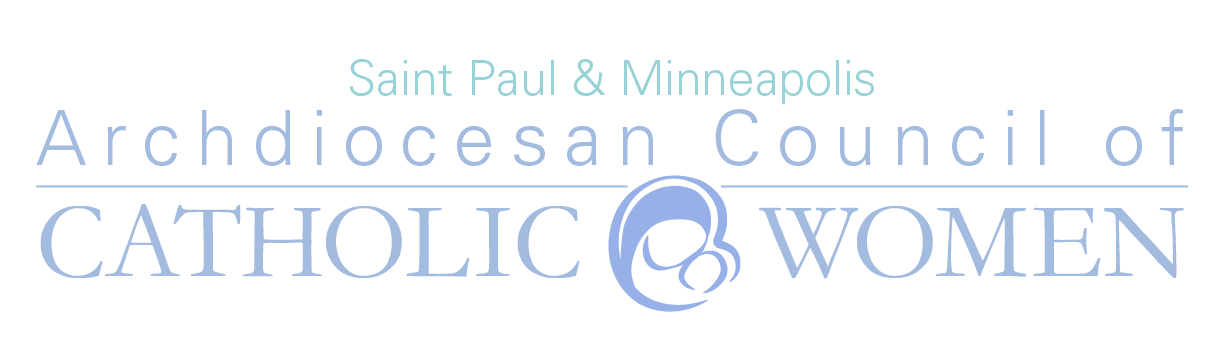 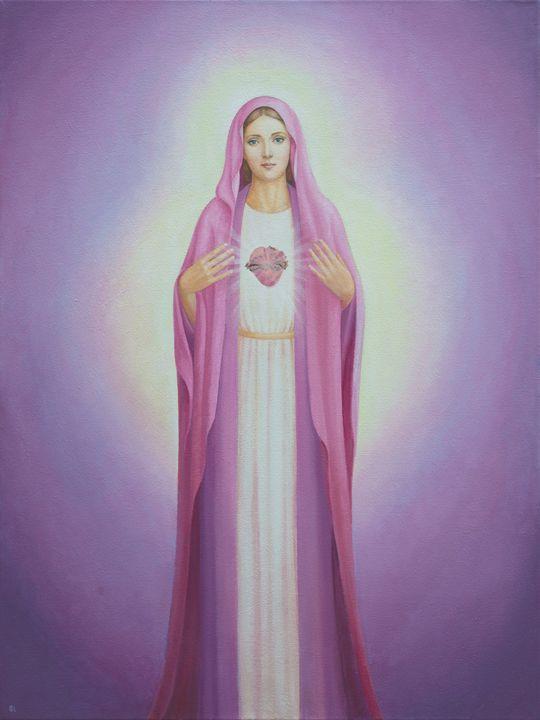 	Vocation Prayer for those on their journey to ordination/final vows.Loving God, we ask you to guide the men and women of this Archdiocese who are considering religious life and those already on their journey towards ordination or final vows. Bless them in their decisions; strengthen them in their love for you and their desire to serve you in this special way. Hold them all close to your heart, especially during difficulty or troubled times. Shower them with your love and fill them with courage and joy as they study and prepare themselves for your work. We pray for all on their journey to religious life. May they feel our loving and prayerful support. We ask this in the name of Jesus, Your Son. Amen.     					                                                                www.accwarchspm.orgSunday MondayTuesdayWednesdayThursdayFridaySaturday12Alexander RassetBr. DidacusRyan SustacekBr. Jonathan Hank3456789Nicholas VanceBr. Mark EngelmeyerJoseph WappesBr. Mary PeterPope FrancisBr. BackstromArchbishop HebdaBr. Paul JosephChristopher YantaDan BerningBenjamin EichtenDan SherberAlexander Marquette8 Young Women in Formation-Handmaids of the Heart of Jesus10111213141516Zachary OchsenbauerFrater Titus BlackmanRandy SkeateGabriel MackinnessThose in discernment of a vocationLittle Sister CandiceBishop WilliamsSawyer PhillipsCharles DeReuill IISeminarian Leo RanderDominic MillerSr. Anne ImmaculeeSteven LangSr. Eliya & Sr. Seraphine17181920212223Eric MillerSr.M. Gianna Agnes Popp, MCPeter RomensSr. Maria Francisco, OPDeaconsSr. Martha Maria GuadalupeBishop IzenSr. Mary BridgetteSebastian SpencerSr. Sophia Thomas CoulterJoshua FrenchTravis Spillum Joshua GeradsJermiah Kracker24252627282930Jacob O’MearaAndrew ReinerReligious BrothersReligious SistersJacob RobbinsDominic WoltersThomas Cain